PAUTA DE EVALUACIÓN ETAPA DE AVANCE DE TESIS/PRÁCTICA PROLONGADA/INTERNADO CLÍNICOQUÍMICA Y FARMACIA Descripción generalEl avance es una evaluación sumativa inicial (que corresponde al 30 % de ponderación de la asignatura Tesis y el otro 70% de la ponderación corresponde al formulario N°3), que consiste en una presentación oral y en la elaboración de un informe escrito. Este último comprende aproximadamente 10 páginas y debe incluir: introducción, hipótesis y/o pregunta de investigación, objetivo general, objetivos específicos, marco teórico, metodología y resultados parciales.
Descripción pautaEsta pauta explícita los distintos niveles de evaluación frente a la actividad de “Presentación oral y escrita de Avance de Tesis”; su finalidad principal es compartir los criterios de realización considerados para esta evaluación sumativa, tales como: Título, Delimitación y formulación del problema, Pregunta de investigación, Hipótesis o supuestos, Objetivos, Marco teórico, Metodología, Resultados preliminares, Aspectos generales y Defensa oral.Resultado de aprendizajeDesarrollar un proyecto de investigación ya sea en el área básica, clínica, industrial o comunitaria integrando aspectos teóricos, técnicos y/o procedimentales coherentes y pertinentes con el campo profesional elegido, a través de la revisión crítica y rigurosa de artículos científicos, clínicos, normas técnicas, normativas y/o reglamentos con énfasis en los aspectos éticos y sociales de la profesión.Niveles de evaluaciónExcelente: cumple con todos los requisitos o bien siempre los cumple. Bueno: cumple con la mayoría de los requisitos o bien generalmente lo hace. Satisfactorio: cumple sólo con los requisitos mínimos o bien sólo cumple ocasionalmente. Deficiente: no cumple con requisitos mínimos o bien lo hace rara vez.Cálculo calificación avance de tesis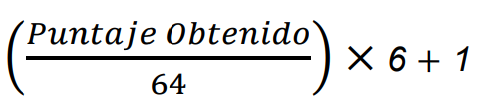 RetroalimentaciónMiembros de la comisiónNombre del estudiante:Nombre del estudiante:RUN:Fecha de avance:Título de la tesis:Profesor(a) guía 1:Profesor(a) guía 2:Profesor (a) patrocinante:Profesor (a) patrocinante:Profesor (a) patrocinante:PAUTA EVALUACIÓN TRABAJO ESCRITOPAUTA EVALUACIÓN TRABAJO ESCRITOPAUTA EVALUACIÓN TRABAJO ESCRITOPAUTA EVALUACIÓN TRABAJO ESCRITOPAUTA EVALUACIÓN TRABAJO ESCRITOPAUTA EVALUACIÓN TRABAJO ESCRITOPAUTA EVALUACIÓN TRABAJO ESCRITOPAUTA EVALUACIÓN TRABAJO ESCRITOCategoría a EvaluarDescripciónPonde-raciónNiveles de evaluaciónNiveles de evaluaciónNiveles de evaluaciónNiveles de evaluaciónPuntajePonderadoCategoría a EvaluarDescripciónPonde-raciónExcelente4 ptosBueno3 ptosSatisfactorio2 ptoDeficiente1 ptoPuntajePonderadoTítuloEs coherente, se vincula con la propuesta presentada y recoge una síntesis del problema de investigación.X 1Marco teóricoEstablece y articula claramente los conceptos clave con el problema de investigación con el fin de sustentar las decisiones metodológicas. Además, las fuentes de información son actualizadas y confiables.X 2Justificación yrelevancia delproblema deinvestigaciónEl problema es preciso, utiliza conceptos clave y establece claramente el aporte a la investigación. Además, demuestra su relevancia al analizar evidencia empírica y teórica que permiten justificarlo.X 1Pregunta deinvestigacióny/o hipótesisLa(s) hipótesis y/o pregunta(s) de investigación es(son) clara(s), coherente(s) y articulada(s) con la fundamentación teórica. Además se incluye una o más variables (si aplica) y se explicita claramente la relación entre ellas.X 2ObjetivosSe diferencia el objetivo general de los específicos, además son coherentes con el problema de investigación y la metodología lo que permite establecer su congruencia y viabilidad.X 1MetodologíaPropone un diseño de investigación preciso que contiene variables que permiten responder adecuadamente al problema de investigación. Explica de manera clara y detallada todas las técnicas utilizadasX 1ResultadosparcialesSe presentan resultados parciales que permiten dar cuenta del grado de avance de los objetivos planteados. Estos se encuentran articulados con la pregunta de investigación.X 1Redacción yortografíaEl escrito es de alta calidad, claro y de fácil lectura, no tiene errores gramaticales ni faltas de ortografía. El lenguaje científico es preciso y riguroso. Hay formalidad, seriedad y fluidez. No se presentan giros idiomáticos o lenguaje informal.X 1Puntaje Trabajo EscritoPuntaje Trabajo EscritoPuntaje Trabajo EscritoPAUTA EVALUACIÓN EXPOSICIÓN ORALPAUTA EVALUACIÓN EXPOSICIÓN ORALPAUTA EVALUACIÓN EXPOSICIÓN ORALPAUTA EVALUACIÓN EXPOSICIÓN ORALPAUTA EVALUACIÓN EXPOSICIÓN ORALPAUTA EVALUACIÓN EXPOSICIÓN ORALPAUTA EVALUACIÓN EXPOSICIÓN ORALPAUTA EVALUACIÓN EXPOSICIÓN ORALCategoría a EvaluarDescripciónPonde-raciónNiveles de evaluaciónNiveles de evaluaciónNiveles de evaluaciónNiveles de evaluaciónPuntajePonderadoCategoría a EvaluarDescripciónPonde-raciónExcelente4 ptosBueno3 ptosSatisfactorio2 ptoDeficiente1 ptoPuntajePonderadoAspecto formalde las diapositivasLas diapositivas son de calidad adecuada, no tienen errores gramaticales ni faltas de ortografía, y su diseño (color, tipo de letra y efectos) potencia el atractivo de su presentación.X 1Comunicación OralEl lenguaje científico es preciso y riguroso. Hay formalidad, seriedad y la comunicación oral fluye con naturalidad. No hay giros idiomáticos, ni lenguaje coloquial exacerbado. No se presentan vacilaciones.X 1Conocimientos generales del temaManeja en forma clara y precisa los antecedentes que sustentan la investigación. La exposición del problema es clara y con una argumentación sólida, rigurosa y precisa.X 2Síntesis y priorización de contenidos.Considerando la información presentada en el escrito, la presentación oral sintetiza y prioriza correctamente los contenidos, diferenciando correctamente la información relevante de la más tangencial.X 1Calidad de lasrespuestasResponde de forma adecuada y precisa todas las preguntas formuladas por la comisión. Utiliza argumentos sólidos y apropiados en base a la literatura pertinente y/o la experiencia comparada. Utiliza ejemplos para aclarar los conceptosX 1Puntaje Exposición OralPuntaje Exposición OralPuntaje Exposición OralPuntaje TotalPuntaje TotalPuntaje TotalCalificación Avance de TesisNombreFirma